Tarsia StatementsGustav Stresemann was a member of the German People Party (DVP)Stresemann was Chancellor between Aug -Nov1923 and was Foreign secretary from 1924-29The new Rentenmark was pegged to the US DollarDawes plan saw USA lend US$2.5 to help Germany redevelop.Reparations were reduced to 1 billion marks for the initial year under the Dawes plan.Under the Dawes plan the French left the Ruhr and passive resistance halted.Young Plan (1929) reduced reparations to 112 billion Gold MarksOnly a third of annual repartitions had to be paid by Germany under the Young PlanUnder the Locarno Treaty Great Britain, France, Italy, German and Belgium agree not to invade each otherGermany’s eastern borders remained undecided in Locarno TreatyIn 1926 German was asked to join the League of NationsKellogg-Briand Pact signed in 1928 saw 69 countries agreeing not to go to warStresemann arranged a 'Great Coalition' of the moderate pro-democracy partiesBy 1928 German industry had recovered to pre-war levelsEconomic boom precarious as based on US loans that could be called in.Farmers and sections of the middle class missed out on the recoveryWhile economic growth increased so did unemployment rising to 6% in 1928Many nationalists thought Stresemann’s foreign policies were too cautious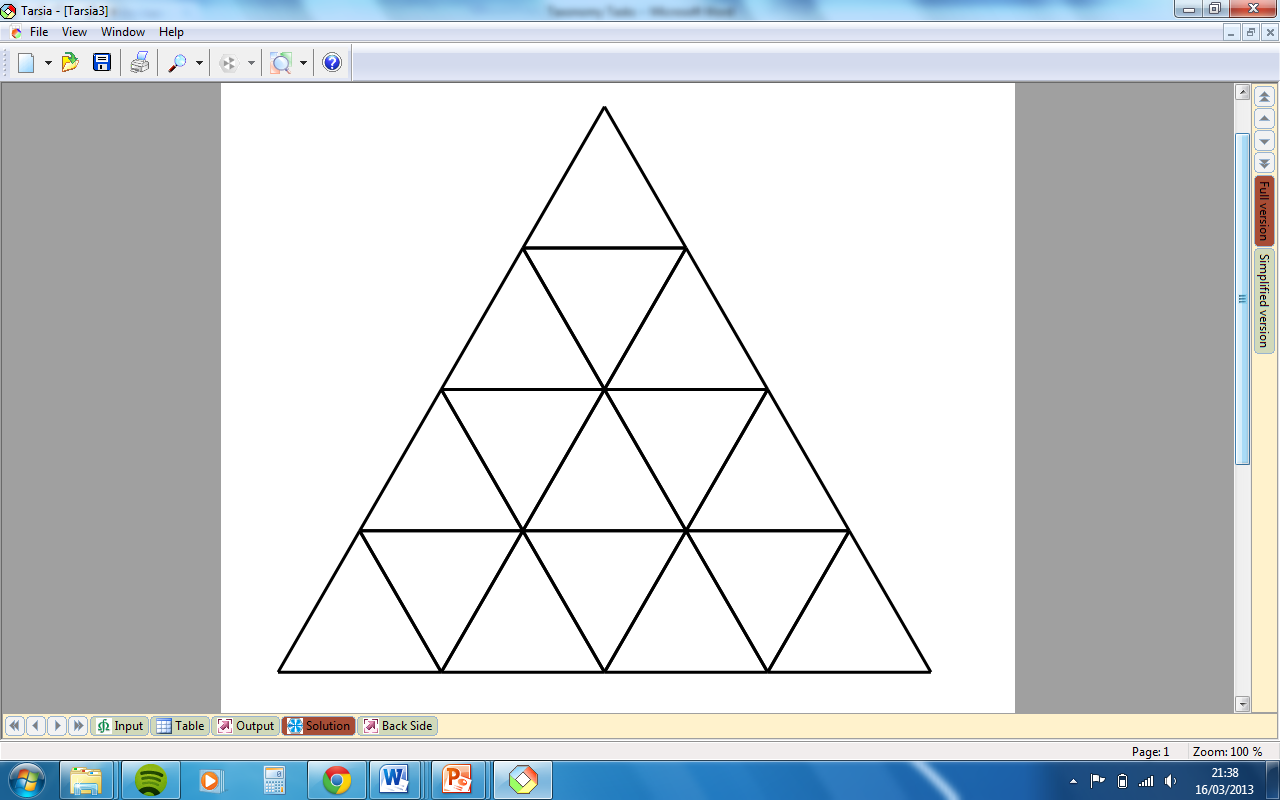 